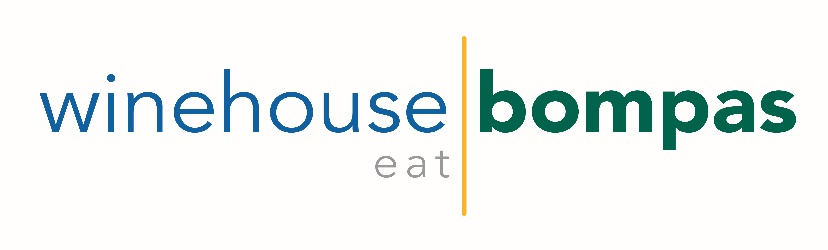 WINTERDINNER MENUONE  ~  R110merluza con setas – fresh hake | mushroom | salsa verde	  (V)Vondeling Chardonnaypork belly | potato foam | white wine sauerkraut | quince 			Eenzaamheid Cinsautcauliflower soup | truffle | onion | walnut 	   							Luddite Saboteur Whiteox tongue | pickles | radish | peas | marrow vinaigrette 									Nitida Sauvignon BlancTWO  ~  R230chicken ballantine | groundnut sauce | coriander | coconut basmati									B Vintners De Alexandriafontina tortellini | chestnut | grana padano | truffle (fresh Périgord truffle R40 supplement)							Creation Pinot Noirlamb rump | zucchini “moussaka” | tzatziki											Eagles Nest Merlotmonkfish wellington | lemon beurre blanc | baby vegetables							Julien Schaal Mountain Vineyards Chardonnaypork fillet | chorizo | tomato | red cabbage			 							Sanniesrust Grenachevenison loin | parsnip | truffle | sauce poivrade							Kaapzicht PinotageSides  ~  R40 (serves 2)dressed roast potatoesseasonal saladTHREE  ~  R95café mocha – coffee | chocolate | caramel | cardamom | vanilla  							Naude Natural Sweet Mourvèdrekey lime | passion fruit | cream cheese | ganache montée  								Peter Bayly White Portkeso – cheddar ice cream | hazelnut | quince | parmesan							Tio Pepe Fino Sherryselection of local & international cheese  (R50 supplement)							Meinert Semillon Straw WineFresh Australian Périgord Truffle is available on request at an additional R40/g supplement5 Course Tasting Menu ~ R450 (Chef’s Choice – Only available to the entire table)  /   Wine pairing ~ R2009 Course Degustation ~ R650 (Chef’s Choice – Only available to the entire table)    /    Wine pairing ~ R350(V) = Dishes that can be adapted as vegetarian optionsJohannes de Bruijn – Executive chef